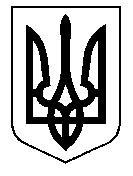 ТАЛЬНІВСЬКА РАЙОННА РАДАЧеркаської областіР  І  Ш  Е  Н  Н  Я20.10.2015                                                                                       № 42-12/VIПро затвердження технічної документації з    нормативної грошової оцінки земельної ділянки  площею 1,3736 га, гр.Біленького В.І. для сінокосіння і випасання худоби, яка розташована за адресою: Черкаська область, Тальнівський район, адміністративні межі  Колодистенської сільської ради (за межами населеного пункту)Відповідно до статті 10 Земельного кодексу України, пункту 21 частини 1 статті 43, статті 59 Закону України «Про місцеве самоврядування в Україні», статті 23 Закону України «Про оцінку земель», Порядку нормативної грошової оцінки земель сільськогосподарського призначення  та населених пунктів, затвердженого наказом Держкомзему України, Міністерства аграрної  політики України, Міністерства будівництва, архітектури та житлово-комунального господарства України, Української академії аграрних наук від 27.01.2006                      № 18/15/21/11, зареєстровано в Міністерстві юстиції України 05.04.2006 за                    № 388/12262, розглянувши заяву гр. Біленького В.І. та технічну документацію з нормативної грошової оцінки земельної ділянки, розроблену  ДП «Черкаський науково-дослідний та проектний інститут землеустрою», врахувавши позитивний висновок державної експертизи землевпорядної документації від 14.09.2015 року № 1107  та  постійної комісії районної ради з питань адміністративно-територіального устрою, регулювання земельних відносин, охорони навколишнього природного середовища,  районна рада  ВИРІШИЛА:1. Затвердити технічну документацію з  нормативної грошової оцінки земельної ділянки  площею 1,3736 га, гр.Біленького Василя Івановича для сінокосіння і випасання худоби, яка розташована за адресою: Черкаська область, Тальнівський район, адміністративні межі  Колодистенської сільської ради (за межами населеного пункту).2. Взяти до відома, що:2.1.  Вартість земельної ділянки з урахуванням коефіцієнта індексації 3,997 на дату оцінки 17.09.2015 р. становить 42709,34 грн. (сорок дві тисячі сімсот дев’ять гривень 34 копійки). 2.2.Кадастровий номер  ділянки  7124084000:01:001:0995. 2.3. Технічна документація з нормативної грошової оцінки земельної ділянки зберігається у Відділі Держземагентства у Тальнівському районі.3. Контроль за виконанням рішення покласти на постійну комісію районної ради з питань адміністративно-територіального устрою, регулювання земельних відносин, охорони навколишнього природного середовища.Голова районної ради                                                              Н.Руснак